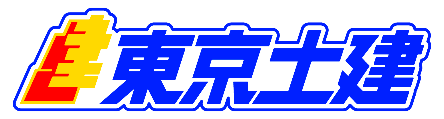 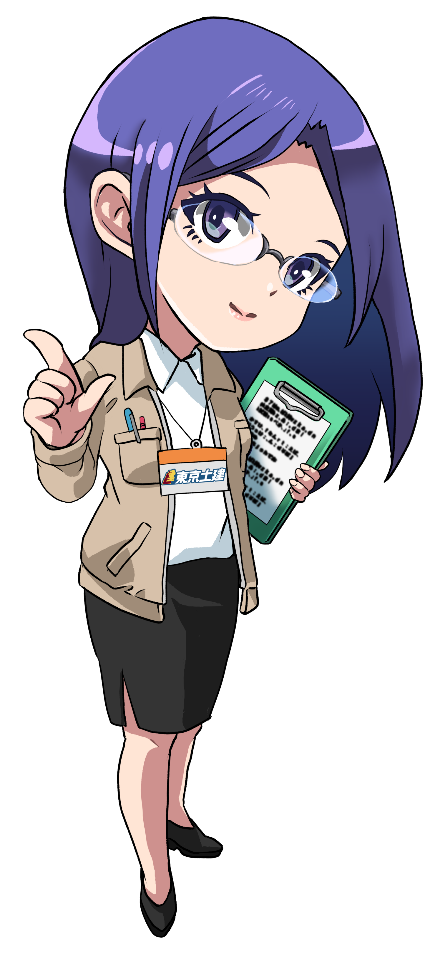 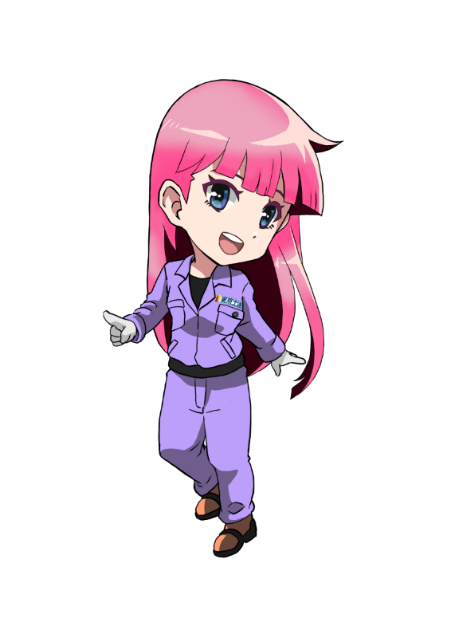 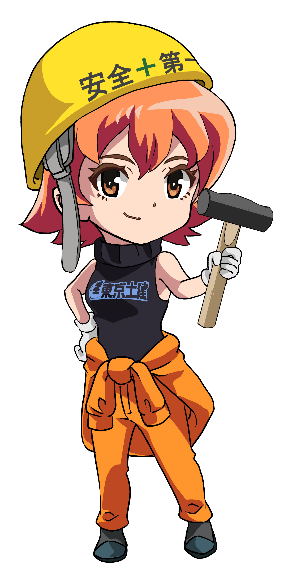 申込書申込書申込書申込書世田谷支部分会氏名電話番号メールアドレスFAX03-3413-3021FAX03-3413-3021FAX03-3413-3021FAX03-3413-3021お問い合わせ先　東京土建世田谷支部　　電話番号03-3413-3020お問い合わせ先　東京土建世田谷支部　　電話番号03-3413-3020お問い合わせ先　東京土建世田谷支部　　電話番号03-3413-3020お問い合わせ先　東京土建世田谷支部　　電話番号03-3413-3020